       Pallamallawa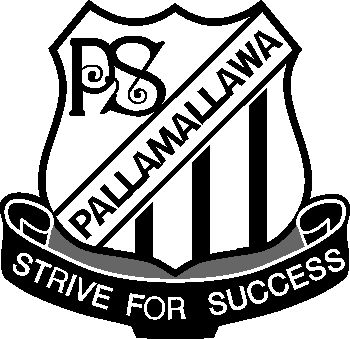     	Primary School      					Ph: 67 549 209					Fax: 67 549 435	Newsletter Thursday 17th November 2011Swim SchoolDates: Friday 18th, Wednesday 23rd – Friday, 25th, Wednesday 30th – Friday 2nd December.Carnival: 5th December - 10am Start.Thank you to all our helpers who have offered to assist. Change of routine during Swim SchoolThis is a whole school activity. Change to lunch time – all students will eat lunch at the early time of 11 am and on return from the pool about 2.00pm will have a food break. Please make sure your child has plenty of water to drink.Students need to wear school uniform, sandals or joggers(NO thongs). We will change at the pool. Parents need to make sure students have correct clothing, towel, sunscreen, hat.Year 6 Transition to High SchoolMoree Secondary College will be holding transition on the following days:Monday, 5th December – 9.30 – 2.30. Multi-purpose CentreHats & WaterPlease ensure your child is prepared for the warmer weather. Water - we encourage all students to drink plenty of water either from a water bottle or the bubblers. Water breaks will continue during class time.The Hat Policy – NO HAT NO PLAY is still operating. Head LiceA parent has made a report of head lice. Please check your child’s hair and treat if found. Students with head lice must be treated before returning to school.Presentation NightPreparations are underway. Prizes, trophies and awards have been ordered and allocated. Thank you to Mrs Sullivan who uses her own time to gather the book awards. This was a mammoth job. Thank you to the P & C for your generous donation for the prizes on presentation night.K – 6 Christmas Tree  - Monday, 12th December. This year we will have a whole school Christmas Tree. Parents are asked to send in gifts for under the tree. These gifts need to be labelled clearly with the child’s name. Pre-schoolers are invited.Please keep the price of gifts to $10. Students will need to bring morning tea. Lunch will be supplied.CanteenCANTEEN ROSTER TERM 4							Fri 18th		No CanteenMon 21st	Lynette Taunton			Fri 25th		No CanteenMon 28th 	Lynette TauntonCalendar NovemberFri 18th Swim SchoolWed 23rd – Fri 25th Swim SchoolWed 30th – December 2nd Swim SchoolDecemberMon 5th Swim Carnival 10 – 12.00Mon 5th Year 6 Moree High Transition 9.30 – 2.30pm Multi-Purpose Centre Wed 7th P & C Christmas StallThur 8th Presentation NightMon 12th Christmas TreeTue 13th Year 6 Farewell Lunch.Fri 16th Last Day Term 4P & C NewsThank you to everyone who supported the Bike Day. Students raised $1824.80. An excellent effort. Thank you to everyone who helped on the day.PCYC – YOUTH ACTIVITIESTuesday 6.30 pm - Karate 5 yrs - open ageTuesday & Thursday 6.30 pm - Running Club - beginners to experienced runners welcomeWednesday 4.00 pm - 5.30 pm – Circus Trix – 5 yrs - 17 yrsThursday 24 November 4.00 pm - 5.30 pm - Gymnastics 5 yrs - 17 yrsBasketball & Futsal starting soonGames room open 